C++ ArraysArrays are used to store multiple values in a single variable, instead of declaring separate variables for each value.To declare an array, define the variable type, specify the name of the array followed by square brackets and specify the number of elements it should store:string  cars[4];We have now declared a variable that holds an array of four strings. To insert values to it, we can use an array literal - place the values in a comma- separated list, inside curly braces:string  cars[4]  =  {"Volvo",  "BMW",  "Ford",  "Mazda"};To create an array of three integers, you could write:int  myNum[3]  =  {10,  20,  30};Access the Elements of an ArrayYou access an array element by referring to the index number. This statement accesses the value of the first element in cars:string  cars[4]  =  {"Volvo",  "BMW",  "Ford",  "Mazda"};cout  <<  cars[0];//  Outputs  VolvoChange an Array ElementTo change the value of a specific element, refer to the index number:Example	cars[0]  =  "Opel";Example	string  cars[4]  =  {"Volvo",  "BMW",  "Ford",  "Mazda"}; cars[0]  =  "Opel";cout  <<  cars[0];//  Now  outputs  Opel  instead  of  VolvoTypes  of  Array:-single  dimensional  array:-An array is a collection of data that holds homogeneous values. That means values should be in same typeArray values stores like below structure,Output:-Multi  dimensional  array:-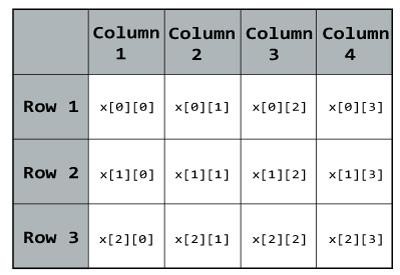 Position :[0],Value :5Position :[1],Value :10Position :[2],Value :15Position :[3],Value :20Position :[4],Value :25Position :[5],Value :30C++ Multidimensional ArraysIn this article, you'll learn about multi-dimensional arrays in C++. More specifically, how to declare them, access them and use them efficiently in your program.In C++, you can create an array of an array known as multi-dimensional array. For example:int x[3][4];float x[2][4][3];int  test[2][3]  =  {2,  4,  -5,  9,  0,  9};int	test[2][3] = { {2, 4, 5}, {9, 0 0}};int  test[2][3][4]  =  {3,  4,  2,  3,  0,  -3,  9,  11,  23,  12,  23,2,  13,  4,  56,  3,  5,  9,  3,  5,  5,  1,  4,  9};int test[2][3][4] = {{ {3, 4, 2, 3}, {0, -3, 9, 11}, {23, 12, 23, 2} },{  {13,  4,  56,  3},  {5,  9,  3,  5},  {3,  1,  4,  9}  }};Example 1: Two Dimensional ArrayC++ Program to display all elements of an initialised two dimensional array.#include <iostream> #include <conio.h>int main(){int  test[3][2]  ={{2,  -5},{4,  0},{9,  1}};//  Accessing  two  dimensional  array  using// nested for loops for(int  i  =  0;  i  <  3;  ++i){for(int  j  =  0;  j  <  2;  ++j){cout<< "test[" << i << "][" << j << "] = " << test[i][j] << endl;}}return  0;}Outputtest[0][0] = 2test[0][1] = -5test[1][0]  =  4test[1][1]  =  0test[2][0]  =  9test[2][1]  =  1Example 2: Two Dimensional ArrayC++ Program to store temperature of two different cities for a week and display it.#include <iostream> #include <conio.h>const  int  CITY  =  2; const  int  WEEK  =  7;int main(){int temperature[CITY][WEEK];cout  <<  "Enter  all  temperature  for  a  week  of  first  city  and  then  second city. \n";//  Inserting  the  values  into  the  temperature  array for  (int  i  =  0;  i  <  CITY;  ++i){for(int  j  =  0;  j  <  WEEK;  ++j){cout << "City " << i + 1 << ", Day " << j + 1 << " : "; cin >> temperature[i][j];}}cout  <<  "\n\nDisplaying  Values:\n";//  Accessing  the  values  from  the  temperature  array for  (int  i  =  0;  i  <  CITY;  ++i){for(int  j  =  0;  j  <  WEEK;  ++j){cout << "City " << i + 1 << ", Day " << j + 1 << " = " <<temperature[i][j] << endl;}}return  0;}OutputOutputOutputOutputOutputOutputOutputOutputOutputOutputOutputEnter all temperatureforaweekoffirstcityandthensecondcity.City 1, Day 1 : 32City 1, Day 2 : 33City 1, Day 3 : 32City 1, Day 4 : 34City 1, Day 5 : 35City 1, Day 6 : 36City 1, Day 7 : 38City 2, Day 1 : 23City 2, Day 2 : 24City 2, Day 3 : 26City 2, Day 4 : 22City 2, Day 5 : 29City 2, Day 6 : 27City 2, Day 7 : 23Displaying Values:City 1, Day 1 = 32City 1, Day 2 = 33City 1, Day 3 = 32City 1, Day 4 = 34City 1, Day 5 = 35City 1, Day 6 = 36City 1, Day 7 = 38City 2, Day 1 = 23City 2, Day 2 = 24City 2, Day 3 = 26City 2, Day 4 = 22City 2, Day 5 = 29City 2, Day 6 = 27City 2, Day 7 = 23C++ Program to Store value entered by user in three dimensional array and display it.#include <iostream.h> #include <conio.h>int main(){//  This  array  can  store  upto  12  elements  (2x3x2) int  test[2][3][2];cout << "Enter 12 values: \n";//  Inserting  the  values  into  the  test  array//  using  3  nested  for  loops. for(int  i  =  0;  i  <  2;  ++i){for  (int  j  =  0;  j  <  3;  ++j){for(int  k  =  0;  k  <  2;  ++k  ){cin  >>  test[i][j][k];}}}cout<<"\nDisplaying  Value  stored:"<<endl;//  Displaying  the  values  with  proper  index. for(int  i  =  0;  i  <  2;  ++i){for  (int  j  =  0;  j  <  3;  ++j){for(int  k  =  0;  k  <  2;  ++k){cout  <<  "test["  <<  i  <<  "]["  <<  j  <<  "]["  <<  k  <<  "]  =  "  <<test[i][j][k] << endl;}}}return  0;}OutputEnter 12 values:123456789101112Displaying Value stored: test[0][0][0] = 1test[0][0][1]   =  2test[0][1][0]   =  3test[0][1][1]   =  4test[0][2][0]   =  5test[0][2][1]   =  6test[1][0][0]   =  7test[1][0][1]   =  8test[1][1][0]   =  9test[1][1][1]   =  10test[1][2][0]   =  11test[1][2][1]   =  12As the number of dimension increases, the complexity also increases tremendously although the concept is quite similar.